ПРАВИТЕЛЬСТВО ИРКУТСКОЙ ОБЛАСТИ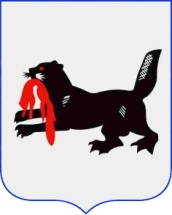 П О С Т А Н О В Л Е Н И Е29 декабря 2017 года                                                                                № 906-ппИркутскО процедуре оценки регулирующего воздействия проектов нормативных правовых актов Иркутской области и экспертизы нормативных правовых актов Иркутской области В соответствии со статьей 26.3-3 Федерального закона 
от 6 октября 1999 года № 184-ФЗ «Об общих принципах организации законодательных (представительных) и исполнительных органов государственной власти субъектов Российской Федерации», руководствуясь частью 4 статьи 66, статьей 67 Устава Иркутской области, Правительство Иркутской областиП О С Т А Н О В Л Я Е Т:1. Утвердить:1) Положение о порядке проведения оценки регулирующего воздействия проектов нормативных правовых актов Иркутской области (прилагается);2) Положение о порядке проведения экспертизы нормативных правовых актов Иркутской области (прилагается).2. Признать утратившими силу:1) постановление Правительства Иркутской области 
от 23 декабря 2013 года № 610-пп «О процедуре оценки регулирующего воздействия проектов нормативных правовых актов Иркутской области, устанавливающих новые или изменяющих ранее предусмотренные нормативными правовыми актами Иркутской области обязанности для субъектов предпринимательской и инвестиционной деятельности, а также устанавливающих, изменяющих или отменяющих ранее установленную ответственность за нарушение нормативных правовых актов Иркутской области, затрагивающих вопросы осуществления предпринимательской и инвестиционной деятельности, и экспертизе нормативных правовых актов Иркутской области, затрагивающих вопросы осуществления предпринимательской и инвестиционной деятельности»;2) постановление Правительства Иркутской области 
от 17 марта 2014 года № 124-пп «О внесении изменений в постановление Правительства Иркутской области от 23 декабря 2013 года № 610-пп»;3) постановление Правительства Иркутской области 
от 14 апреля 2015 года № 153-пп «О внесении изменений в постановление Правительства Иркутской области от 23 декабря 2013 года № 610-пп»;4) пункт 2 постановления Правительства Иркутской области 
от 17 сентября 2015 года № 473-пп «О внесении изменений в отдельные нормативные правовые акты Правительства Иркутской области»;5) постановление Правительства Иркутской области 
от 22 марта 2016 года № 155-пп «О внесении изменений в постановление Правительства Иркутской области от 23 декабря 2013 года № 610-пп».3. Настоящее постановление подлежит официальному опубликованию на «Официальном интернет-портале правовой информации» (www.pravo.gov.ru).4. Настоящее постановление вступает в силу с 1 января 2018 года, но не ранее чем через десять календарных дней после дня его официального опубликования. 5. Установить, что оценка регулирующего воздействия проектов нормативных правовых актов Иркутской области, проводимая на момент вступления настоящего постановления в силу, осуществляется в соответствии Положением о порядке проведения оценки регулирующего воздействия проектов нормативных правовых актов Иркутской области, утвержденным настоящим постановлением, начиная с этапа оценки регулирующего воздействия проектов нормативных правовых актов Иркутской области, не проведенного на момент вступления настоящего постановления в силу.Первый заместитель Губернатора Иркутской области – Председатель Правительства Иркутской областиР.Н. Болотов